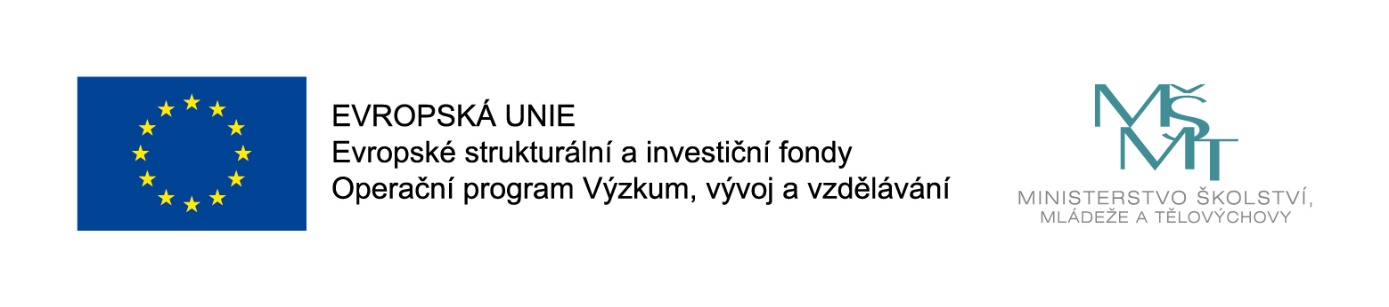 ŠABLONY II PRO MATEŘSKOU ŠKOLU ÚSTÍ NAD ORLICÍ, NA VÝSLUNÍ 200TENTO PROJEKT JE SPOLUFINANCOVÁN EVROPSKOU UNIÍ Operační program Výzkum, vývoj, vzdělávání v rámci výzvy Podpora škol formou projektů zjednodušeného vykazování –  Výzva č.02_18_063 pro Šablony II – MRR v prioritní ose 3Zvýšení kvality předškolního vzdělávání včetně usnadnění přechodu dětí do ZŠProjektový den ve školeChůva – personální podpora MŠ, poskytnutí dočasné personální podpory k integraci dvouletých dětí do dětského kolektivuVzdělávání pedagogických pracovníků MŠ v oblasti polytechnické výchovy, matematické pregramotnosti a inkluzeCelkové způsobilé výdaje: 537 992,00 KčZ Evropského sociálního fondu: 457 293,00 KčZe Státního rozpočtu: 80 698,81 KčPříjemce dotace: Mateřská škola Ústí nad Orlicí, Na Výsluní 200Sídlo: Na Výsluní 200, 562 01 Ústí nad OrlicíRegistrační číslo projektu: CZ.02.3.X/0.0/0.0/18_063/0013912Zřizovatel/Nadřízený kraj: Město Ústí nad Orlicí/ Pardubický krajRealizace  zahájena: 1.9. 2019